Avviso di gara 2016Modello 1 - Istanza di partecipazione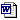 Modello 2 - Dichiarazione sostitutiva requisitiModello 2bis - Dichiarazione sostitutiva requisitiModello 2ter - Tracciabilità flussi finanziariModello 3 - Strutture proposteModello 3bis - Proprietari strutture proposteModello 4 - Offerta tecnicaModello 4bis - Esperienza operatoriModello 5 - Offerta economicaSchema della convenzioneModalità pagamento contributo AVCP